                                              Стандарт породы № 1.23 WKU                 Вельш - Корги Пемброк  ( Welsh  Corgi  Pembroke )Страна происхождения  –  ВеликобританияКлассификация  WKU  -  1 группа, скотогонные  Дата последних дополнений стандарта –  26.01.2014Применение – пастьба, собака – компаньон.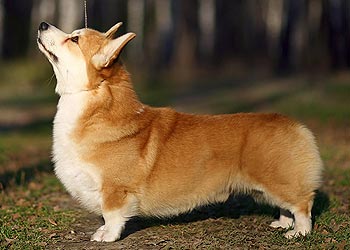 История породы. Вельш - корги — это порода собак, ставшая известной ещё в десятом веке, родиной её стал Уэльс, где она стала одной из первых пастушьих собак. Основой для выведения этой породы послужила исландская собака. Небольшой и крепкий Корги, сторожащий ферму и пасущий скот, известен в Англии в течение многих столетий.   Вельш-корги относятся к семейству овчарок, правда, довольно миниатюрных. Слово “cor” можно переводить, как “карлик, гном”. Объедините с Уэлльским “gi”, что значит собака, и вы получите “собака-карлик”, “собака-гном” (видимо, имелся ввиду небольшой размер при крепком сложении). Их задачей было помогать пасти животных, управлять стадом, подгонять тех, кто отбивался от него, не давать отдельным животным заходить на культурные засеянные поля, выравнивать стадо при выпасе развернутым фронтом, рассредоточивать его, чтобы каждое животное могло наесться вдоволь травы, и вместе с тем не беспокоить стадо без нужды.    Несмотря на то, что эти собаки оказались довольно привлекательными с точки зрения заводчиков, они долго оставались неизвестными и лишь в 1892 году впервые стали участниками выставки, где их наконец-то заметили. Дальнейшее развитие данной породы пошло значительно стремительнее, она быстро получила распространение по всему миру. Характер и темперамент.   Очень интеллектуальный и универсальный компаньон. Прекрасный контакт с хозяином, привязанность к дому, уравновешенная психика, послушание и любовь к детям – все это характеризует пемброка как идеального компаньона. Свои качества пастуха пемброк продемонстрирует даже и в квартирных условиях – он будет охранять и опекать всех домашних животных – от хомячка до кошки. Иногда складывается такое впечатление, что пемброки могут найти общий язык даже с аквариумными рыбками. Очень трепетно относится к детям, особенно к маленьким, она следит за ними и оберегает. Это очень весёлая и подвижная собака, любит игры и длительные прогулки, легко уживается с другими животными и спокойно переносит жизнь в городе. Пемброк всегда найдет себе друзей как среди животных, так и среди людей. При встрече с незнакомыми людьми реакция вашего любимца будет от нейтрально равнодушной (если ему что-то не нравится) до жизнерадостно активной – вот какой я хороший и я вас люблю! И вы в свою очередь сразу влюбитесь в это очаровательное создание – раз и на всю жизнь.Внешний вид. Приземистая, мощная, крепкая, бдительная и живая собака, при малых габаритах создает впечатление основательности и крепости. Создает впечатление основательности, большая жизненная сила в маленьком размере. Благодаря контрастной обводке пасти, часто можно услышать о том, что Пемброки «улыбаются».Голова.  Похожа на лисью по форме и впечатлению, с живым, умным выражением. Череп между ушами достаточно широкий и плоский, умеренно выраженный переход ото лба к  морде. Длина морды относится к длине черепа как 3 к 5.  Морда  заканчивается лёгким заострением.Нос.  Мочка носа чёрная.Зубы. Мощные челюсти с отличным, равномерным ножницеобразным прикусом, при этом верхний ряд резцов заходит без зазора перед нижним, зубы стоят в челюсти вертикально. Полный комплект зубов.Глаза. Хорошо  поставленные, круглые, среднего размера, коричневые, в тон окраса.Уши.  Вертикально  стоящие, среднего размера, слегка закруглённые. Воображаемая прямая от мочки носа через глаз должна проходить в своём продолжении через вершину уха или совсем рядом.Шея. Мускулистая, плотная, с хорошо выраженной линией загривка, довольно длинная.  Корпус.  Холка выраженная, мускулистая, спина  крепкая, прямая. Поясница упругая. Круп широкий, крепкий, плавно переходящий к основанию хвоста. Грудь широкая и глубокая, хорошо опущенная, ребра умеренно округлые. Хвост. Короткий, предпочтительно натуральный.Купированный - короткийНе купированный - в одной линии с корпусом, несется низко, не закручивается на спину. В движении – на одной линии с линией спины, внизу – в спокойном состоянии. Нежелательно слишком низкий или слишком высокий постав хвоста.Передние конечности. Короткие и как можно более прямые. Плечи плотно прилегают к своду грудной клетки. Кости массивные вплоть до лап. Локти плотно пригнаны к бокам корпуса, при этом не свободны, но и не слишком тесно прилегают. Лопатки хорошо расположены и образуют с плечевыми костями угол 90 градусов.Задние конечности. Мощные и гибкие, хорошо выраженные углы коленных суставов. Плюсны отвесные, с массивным костяком. Скакательные суставы при взгляде сзади прямые. Лапы овальные, мощные, хорошо сомкнутые, плотно собранные пальцы, оба средних пальца стоят чуть впереди двух внешних. Подушечки толстые, плотные. Когти короткие.Движения.  Свободные и активные, не разболтанные, но и не связанные. Передние конечности хорошо выносятся вперёд, но поднимаются при этом невысоко в соответствии с толчком задних конечностей.Шерсть. Средней длины, прямая с густым подшёрстком. Подшерсток у них короткий, стойкий к намоканию.Окрас. Однотонно красный, соболиный, олений, чёрный с подпалом, с белыми отметинами на конечностях, груди и шее или без них. Допустимы небольшие белые отметины на голове и морде. Окрас должен быть естественного цвета. Белые участки могут быть на лапах, груди, шее (просто так или в форме ворота), на морде, снизу туловища и как узкая полоса на голове. Ни какой окрас не имеет предпочтения. Приемлемые окрасы включают  красный (от темно - коричневого до темно - красного), соболиный окрас ( от рыже - красного с легкими собольими отметинами по плечам и крестцу до черного собольего окраса с характерной отметиной на голове в виде шапочки, черный и светло - коричневый окрас без белых отметин и трехцветный окрас черного и светло - коричнего с белыми отметинами. В последнем случае окрас включает три цвета с черной головой, либо три цвета с рыже-красной головой. Вполне приемлемы более светлые отметины на морде.Размеры. Рост – кобели - высота в холке примерно 25,4 до 30,5 см.Вес -  кобели  - 10 - 12 кг, суки -  10 - 11 кг.Примечание. У кобелей должны быть два  нормально развитых семенника, которые должны полностью находиться в мошонке.Недостатки. Незначительные отклонения от указанного стандарта.Пороки.Грубая, тяжелая голова.Куполообразный, узкий череп.Резко вздернутая, опущенная, квадратная, длинная морда с сильно отвисшими губами.Сглаженный переход ото лба к морде.Светлые, выпуклые, запавшие глаза. Отвисшие веки.Осветленная мочка носа.Слабая мускулатура, легкий костяк.Отсутствие Р1, Р2.Маленькие, тонкие, остроконечные, со слабыми хрящами, сильно сближенные уши.Запавшая холка.Провисшая, горбатая спина.Узкий, резко скошенный круп.Мелкая, плоская, бочкообразная грудь.Тонкие, искривленные конечности.Вывернутые локти.Слаба выраженные углы, саблистость, бочкообразный постав.Мягкая, волнистая шерсть.Тяжелые движения.Дисквалификация.Рост выше или ниже более чем на 3 см  от указанного в стандарте.Не стандартный окрас.Все отклонения от ножницеобразного прикуса, перекос челюсти.Отсутствие одного из резцов, клыков, Р3, Р4, моляра ( кроме М3 ).Разноглазье.Висячие, полустоячие, купированные уши. Излишне жёсткая (как проволока), кучерявая, лохматая  шерсть.Агрессия к человеку.Крипторхизм односторонний или полный.